附件2全国青年岗位能手推荐表注：请将表格正反面打印在同一张A4纸上，事迹材料可另附页。吕明事迹材料吕明，毕业于吉林建筑大学城建学院交通工程专业，学士学位，讲师，工程测量高级工，吉林省中等职业学校“双师型”教师，现任中国铁建大桥工程局集团培训中心（中铁十三局技师学院）土木工程系副主任、学科带头人。近年来，他指导的学生参加省市、国家工程测量技能大赛多次获奖，他本人也多次荣获吉林省“优秀指导教师”荣誉称号；2017年，他被吉林省人力资源社会保障厅评为吉林省首届“技能名师”，2018年荣获中国铁建大桥工程局集团有限公司“优秀测量能手”和“青年之星”荣誉称号，2021年获评吉林省技术能手。 吕明无论是在作为专业教师还是部门负责人，他一直利用业余和假期时间指导学生备战技能大赛，10年来，他指导的学生在各级技能大赛中获奖学生达180人次，其中在2017年和2018年全国职业院校技能大赛中职组工程测量比赛中荣获三等奖；2019年全国职业院校技能大赛中职组工程测量比赛中荣获二等奖；在2012年至2018年吉林省职业技能大赛上共包揽个人前三名2次，荣获一等奖5次，二等奖7次。吕明在指导学生参加比赛的同时，个人也积极参加各类比赛，获得国家奖项1次、省级奖项6次：2015年微课作品《水准测量原理》获得全国职业院校教师微课大赛三等奖；2014年参研《校企合作中的土建专业课程教学改革探索与实践》课题获得吉林省教学成果奖二等奖；2017年教学设计《四等水准测量》获得吉林省技工院校教学设计大赛获得三等奖；2018年参加吉林省技工院校教师职业能力大赛二等奖；2019年参加吉林省职业院校教学能力比赛二等奖；2020年参加吉林省职业院校教学能力比赛二等奖；2020年教案《水准测量一中铁建料场水准点高程的测量》获得吉林省技工教育优秀教科研成果二等奖。为了满足行业人才培养需求和学院发展需要，吕明主持专业和课程建设5次，参与专业和课程建设5次，分别是：2012年主持国家千所示范校重点专业“土建工程检测专业”《工程测量》精品课程建设，通过验收；2013年主持长春市精品课程《工程测量》建设，通过验收；2014年主持吉林省精品课程《工程测量》建设，通过验收；2015年参与吉林省就业创业公共实训基地（高铁轨道精调）建设，通过验收；2015年参与国家高技能人才培训基地建设项目（桥梁施工与养护、土建工程检测、工程测量专业）建设，通过验收；2016年参与吉林省精品课程《无人机航测》建设，通过验收；2016年参与《无人机航测》吉林省就业创业公共实训基地建设，通过验收；2016年参与国家高技能人才培训基地建设项目（桥梁施工与养护、建筑工程施工、给排水工程施工与运行专业）建设，通过验收；2020年主持吉林省高水平专业群（建筑测量专业群）申报，获批建设；2021年主持吉林省技工院校品牌专业（建筑测量专业）申报，获批建设。吕明在开展各项工作的同时注意总结经验，进行成果转化：2014年主编《工程测量》《工程测量实训指导书》2本教材，参编教材10余本，由吉林教育出版社公开出版；2015年主持研究吉林省教育科学“十二五”规划课题《技工院校非师范类专业教师教学技能培养研究》，于2017年被评为良好通过验收；2020年主持研究吉林省职业技术教育学会科研课题《基于校企合作的技工院校高水平建筑类专业群建设的探索与研究》；2020年主持研究吉林省教育科学规划课题《基于校企合作的技工院校建筑类专业群建设的探索与研究——以中铁十三局技师学院为例》。以恒心育人才，用匠心敬时代。吕明老师用他年轻的热血践行着职教人不忘教育初心、牢记育人使命的座右铭；以真诚、奉献、求精和创新诠释着职教人的进取精神。他深信：生活因付出而精彩，青春因奋斗而美丽。在今后的教育教学工作中，将不断提高自身业务水平，以倾情奉献铸就无悔青春。姓    名姓    名吕明吕明性    别性    别男男民    族汉照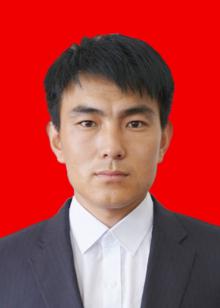 片出生年月出生年月1987.121987.12政治面貌政治面貌预备党员预备党员文化程度大学本科照片职业（工种）职业（工种）工程测量工工程测量工职   务职   务土木工程系副主任土木工程系副主任土木工程系副主任土木工程系副主任照片单    位单    位中铁十三局技师学院中铁十三局技师学院中铁十三局技师学院中铁十三局技师学院中铁十三局技师学院中铁十三局技师学院中铁十三局技师学院中铁十三局技师学院照片职称（技术等级）职称（技术等级）职称（技术等级）讲师（中级）讲师（中级）移动电话移动电话1334144263613341442636办公电话043186165313通讯地址通讯地址长春市宽城区兴隆山镇中铁十三局技师学院长春市宽城区兴隆山镇中铁十三局技师学院长春市宽城区兴隆山镇中铁十三局技师学院长春市宽城区兴隆山镇中铁十三局技师学院长春市宽城区兴隆山镇中铁十三局技师学院长春市宽城区兴隆山镇中铁十三局技师学院长春市宽城区兴隆山镇中铁十三局技师学院长春市宽城区兴隆山镇中铁十三局技师学院长春市宽城区兴隆山镇中铁十三局技师学院个人简历个人简历2011年7月-2012年7月 中铁十三局技师学院 见习老师2012年8月-2018年12月 中铁十三局技师学院 专业老师2019年1月至今 中铁十三局技师学院 土木工程系副主任2017年12月 吉林省教育学院 省级土木水利类骨干教师班培训2018年6月 清华大学 职业院校骨干教师综合能力提升高级研修班2019年1月 华东师范大学 中等职业学校专业带头人高级培训班2011年7月-2012年7月 中铁十三局技师学院 见习老师2012年8月-2018年12月 中铁十三局技师学院 专业老师2019年1月至今 中铁十三局技师学院 土木工程系副主任2017年12月 吉林省教育学院 省级土木水利类骨干教师班培训2018年6月 清华大学 职业院校骨干教师综合能力提升高级研修班2019年1月 华东师范大学 中等职业学校专业带头人高级培训班2011年7月-2012年7月 中铁十三局技师学院 见习老师2012年8月-2018年12月 中铁十三局技师学院 专业老师2019年1月至今 中铁十三局技师学院 土木工程系副主任2017年12月 吉林省教育学院 省级土木水利类骨干教师班培训2018年6月 清华大学 职业院校骨干教师综合能力提升高级研修班2019年1月 华东师范大学 中等职业学校专业带头人高级培训班2011年7月-2012年7月 中铁十三局技师学院 见习老师2012年8月-2018年12月 中铁十三局技师学院 专业老师2019年1月至今 中铁十三局技师学院 土木工程系副主任2017年12月 吉林省教育学院 省级土木水利类骨干教师班培训2018年6月 清华大学 职业院校骨干教师综合能力提升高级研修班2019年1月 华东师范大学 中等职业学校专业带头人高级培训班2011年7月-2012年7月 中铁十三局技师学院 见习老师2012年8月-2018年12月 中铁十三局技师学院 专业老师2019年1月至今 中铁十三局技师学院 土木工程系副主任2017年12月 吉林省教育学院 省级土木水利类骨干教师班培训2018年6月 清华大学 职业院校骨干教师综合能力提升高级研修班2019年1月 华东师范大学 中等职业学校专业带头人高级培训班2011年7月-2012年7月 中铁十三局技师学院 见习老师2012年8月-2018年12月 中铁十三局技师学院 专业老师2019年1月至今 中铁十三局技师学院 土木工程系副主任2017年12月 吉林省教育学院 省级土木水利类骨干教师班培训2018年6月 清华大学 职业院校骨干教师综合能力提升高级研修班2019年1月 华东师范大学 中等职业学校专业带头人高级培训班2011年7月-2012年7月 中铁十三局技师学院 见习老师2012年8月-2018年12月 中铁十三局技师学院 专业老师2019年1月至今 中铁十三局技师学院 土木工程系副主任2017年12月 吉林省教育学院 省级土木水利类骨干教师班培训2018年6月 清华大学 职业院校骨干教师综合能力提升高级研修班2019年1月 华东师范大学 中等职业学校专业带头人高级培训班2011年7月-2012年7月 中铁十三局技师学院 见习老师2012年8月-2018年12月 中铁十三局技师学院 专业老师2019年1月至今 中铁十三局技师学院 土木工程系副主任2017年12月 吉林省教育学院 省级土木水利类骨干教师班培训2018年6月 清华大学 职业院校骨干教师综合能力提升高级研修班2019年1月 华东师范大学 中等职业学校专业带头人高级培训班2011年7月-2012年7月 中铁十三局技师学院 见习老师2012年8月-2018年12月 中铁十三局技师学院 专业老师2019年1月至今 中铁十三局技师学院 土木工程系副主任2017年12月 吉林省教育学院 省级土木水利类骨干教师班培训2018年6月 清华大学 职业院校骨干教师综合能力提升高级研修班2019年1月 华东师范大学 中等职业学校专业带头人高级培训班受过何种奖励受过何种奖励个人荣誉：2021年 吉林省技术能手2017年 首届吉林省技能名师2016年 吉林省优秀指导教师2015年 吉林省优秀指导教师2014年 吉林省优秀指导教师2012年 吉林省指导教师2013年 长春市优秀指导教师2018年 中国铁建大桥局集团“青年之星”2018年 中国铁建大桥局集团“优秀测量能手”参赛获奖：2018年 全国行业职业技能竞赛中国铁道建筑有限公司职业技能大赛工程测量工比赛团体第三名2015年 全国职业院校微课大赛三等奖2020年 吉林省职业院校教学能力比赛二等奖2019年 吉林省职业院校教学能力比赛二等奖2018年 吉林省技工院校教师职业能力大赛二等奖2014年 吉林省教学成果二等奖个人荣誉：2021年 吉林省技术能手2017年 首届吉林省技能名师2016年 吉林省优秀指导教师2015年 吉林省优秀指导教师2014年 吉林省优秀指导教师2012年 吉林省指导教师2013年 长春市优秀指导教师2018年 中国铁建大桥局集团“青年之星”2018年 中国铁建大桥局集团“优秀测量能手”参赛获奖：2018年 全国行业职业技能竞赛中国铁道建筑有限公司职业技能大赛工程测量工比赛团体第三名2015年 全国职业院校微课大赛三等奖2020年 吉林省职业院校教学能力比赛二等奖2019年 吉林省职业院校教学能力比赛二等奖2018年 吉林省技工院校教师职业能力大赛二等奖2014年 吉林省教学成果二等奖个人荣誉：2021年 吉林省技术能手2017年 首届吉林省技能名师2016年 吉林省优秀指导教师2015年 吉林省优秀指导教师2014年 吉林省优秀指导教师2012年 吉林省指导教师2013年 长春市优秀指导教师2018年 中国铁建大桥局集团“青年之星”2018年 中国铁建大桥局集团“优秀测量能手”参赛获奖：2018年 全国行业职业技能竞赛中国铁道建筑有限公司职业技能大赛工程测量工比赛团体第三名2015年 全国职业院校微课大赛三等奖2020年 吉林省职业院校教学能力比赛二等奖2019年 吉林省职业院校教学能力比赛二等奖2018年 吉林省技工院校教师职业能力大赛二等奖2014年 吉林省教学成果二等奖个人荣誉：2021年 吉林省技术能手2017年 首届吉林省技能名师2016年 吉林省优秀指导教师2015年 吉林省优秀指导教师2014年 吉林省优秀指导教师2012年 吉林省指导教师2013年 长春市优秀指导教师2018年 中国铁建大桥局集团“青年之星”2018年 中国铁建大桥局集团“优秀测量能手”参赛获奖：2018年 全国行业职业技能竞赛中国铁道建筑有限公司职业技能大赛工程测量工比赛团体第三名2015年 全国职业院校微课大赛三等奖2020年 吉林省职业院校教学能力比赛二等奖2019年 吉林省职业院校教学能力比赛二等奖2018年 吉林省技工院校教师职业能力大赛二等奖2014年 吉林省教学成果二等奖个人荣誉：2021年 吉林省技术能手2017年 首届吉林省技能名师2016年 吉林省优秀指导教师2015年 吉林省优秀指导教师2014年 吉林省优秀指导教师2012年 吉林省指导教师2013年 长春市优秀指导教师2018年 中国铁建大桥局集团“青年之星”2018年 中国铁建大桥局集团“优秀测量能手”参赛获奖：2018年 全国行业职业技能竞赛中国铁道建筑有限公司职业技能大赛工程测量工比赛团体第三名2015年 全国职业院校微课大赛三等奖2020年 吉林省职业院校教学能力比赛二等奖2019年 吉林省职业院校教学能力比赛二等奖2018年 吉林省技工院校教师职业能力大赛二等奖2014年 吉林省教学成果二等奖个人荣誉：2021年 吉林省技术能手2017年 首届吉林省技能名师2016年 吉林省优秀指导教师2015年 吉林省优秀指导教师2014年 吉林省优秀指导教师2012年 吉林省指导教师2013年 长春市优秀指导教师2018年 中国铁建大桥局集团“青年之星”2018年 中国铁建大桥局集团“优秀测量能手”参赛获奖：2018年 全国行业职业技能竞赛中国铁道建筑有限公司职业技能大赛工程测量工比赛团体第三名2015年 全国职业院校微课大赛三等奖2020年 吉林省职业院校教学能力比赛二等奖2019年 吉林省职业院校教学能力比赛二等奖2018年 吉林省技工院校教师职业能力大赛二等奖2014年 吉林省教学成果二等奖个人荣誉：2021年 吉林省技术能手2017年 首届吉林省技能名师2016年 吉林省优秀指导教师2015年 吉林省优秀指导教师2014年 吉林省优秀指导教师2012年 吉林省指导教师2013年 长春市优秀指导教师2018年 中国铁建大桥局集团“青年之星”2018年 中国铁建大桥局集团“优秀测量能手”参赛获奖：2018年 全国行业职业技能竞赛中国铁道建筑有限公司职业技能大赛工程测量工比赛团体第三名2015年 全国职业院校微课大赛三等奖2020年 吉林省职业院校教学能力比赛二等奖2019年 吉林省职业院校教学能力比赛二等奖2018年 吉林省技工院校教师职业能力大赛二等奖2014年 吉林省教学成果二等奖个人荣誉：2021年 吉林省技术能手2017年 首届吉林省技能名师2016年 吉林省优秀指导教师2015年 吉林省优秀指导教师2014年 吉林省优秀指导教师2012年 吉林省指导教师2013年 长春市优秀指导教师2018年 中国铁建大桥局集团“青年之星”2018年 中国铁建大桥局集团“优秀测量能手”参赛获奖：2018年 全国行业职业技能竞赛中国铁道建筑有限公司职业技能大赛工程测量工比赛团体第三名2015年 全国职业院校微课大赛三等奖2020年 吉林省职业院校教学能力比赛二等奖2019年 吉林省职业院校教学能力比赛二等奖2018年 吉林省技工院校教师职业能力大赛二等奖2014年 吉林省教学成果二等奖个人荣誉：2021年 吉林省技术能手2017年 首届吉林省技能名师2016年 吉林省优秀指导教师2015年 吉林省优秀指导教师2014年 吉林省优秀指导教师2012年 吉林省指导教师2013年 长春市优秀指导教师2018年 中国铁建大桥局集团“青年之星”2018年 中国铁建大桥局集团“优秀测量能手”参赛获奖：2018年 全国行业职业技能竞赛中国铁道建筑有限公司职业技能大赛工程测量工比赛团体第三名2015年 全国职业院校微课大赛三等奖2020年 吉林省职业院校教学能力比赛二等奖2019年 吉林省职业院校教学能力比赛二等奖2018年 吉林省技工院校教师职业能力大赛二等奖2014年 吉林省教学成果二等奖（主要事迹2000字以内，可另附页）（主要事迹2000字以内，可另附页）（主要事迹2000字以内，可另附页）（主要事迹2000字以内，可另附页）（主要事迹2000字以内，可另附页）（主要事迹2000字以内，可另附页）（主要事迹2000字以内，可另附页）（主要事迹2000字以内，可另附页）（主要事迹2000字以内，可另附页）（主要事迹2000字以内，可另附页）（主要事迹2000字以内，可另附页）所在单位意见（请注明以上材料是否属实，是否同意推荐）主管领导签字（盖章）               单位（盖章）                                      年    月    日（请注明以上材料是否属实，是否同意推荐）主管领导签字（盖章）               单位（盖章）                                      年    月    日（请注明以上材料是否属实，是否同意推荐）主管领导签字（盖章）               单位（盖章）                                      年    月    日（请注明以上材料是否属实，是否同意推荐）主管领导签字（盖章）               单位（盖章）                                      年    月    日（请注明以上材料是否属实，是否同意推荐）主管领导签字（盖章）               单位（盖章）                                      年    月    日（请注明以上材料是否属实，是否同意推荐）主管领导签字（盖章）               单位（盖章）                                      年    月    日（请注明以上材料是否属实，是否同意推荐）主管领导签字（盖章）               单位（盖章）                                      年    月    日（请注明以上材料是否属实，是否同意推荐）主管领导签字（盖章）               单位（盖章）                                      年    月    日（请注明以上材料是否属实，是否同意推荐）主管领导签字（盖章）               单位（盖章）                                      年    月    日（请注明以上材料是否属实，是否同意推荐）主管领导签字（盖章）               单位（盖章）                                      年    月    日省级团委人力资源社会保障部门意见（请注明以上材料是否属实，是否同意推荐）团委（盖章）               人力资源社会保障厅（局）（盖章）                                      年    月    日（请注明以上材料是否属实，是否同意推荐）团委（盖章）               人力资源社会保障厅（局）（盖章）                                      年    月    日（请注明以上材料是否属实，是否同意推荐）团委（盖章）               人力资源社会保障厅（局）（盖章）                                      年    月    日（请注明以上材料是否属实，是否同意推荐）团委（盖章）               人力资源社会保障厅（局）（盖章）                                      年    月    日（请注明以上材料是否属实，是否同意推荐）团委（盖章）               人力资源社会保障厅（局）（盖章）                                      年    月    日（请注明以上材料是否属实，是否同意推荐）团委（盖章）               人力资源社会保障厅（局）（盖章）                                      年    月    日（请注明以上材料是否属实，是否同意推荐）团委（盖章）               人力资源社会保障厅（局）（盖章）                                      年    月    日（请注明以上材料是否属实，是否同意推荐）团委（盖章）               人力资源社会保障厅（局）（盖章）                                      年    月    日（请注明以上材料是否属实，是否同意推荐）团委（盖章）               人力资源社会保障厅（局）（盖章）                                      年    月    日（请注明以上材料是否属实，是否同意推荐）团委（盖章）               人力资源社会保障厅（局）（盖章）                                      年    月    日